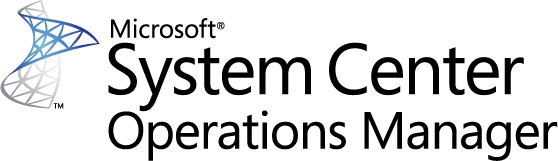 Guide to Microsoft System Center Management Pack for SQL Server 2016 Reporting Services (Native Mode)Microsoft CorporationPublished: June, 2017The Operations Manager team encourages you to provide any feedbacks on the management pack by sending them to sqlmpsfeedback@microsoft.com.CopyrightThis document is provided "as-is". Information and views expressed in this document, including URL and other Internet website references, may change without notice. You bear the risk of using it.Some examples depicted herein are provided for illustration only and are fictitious. No real association or connection is intended or should be inferred.This document does not provide you with any legal rights to any intellectual property in any Microsoft product. You may copy and use this document for your internal, reference purposes. You may modify this document for your internal, reference purposes.© 2017 Microsoft Corporation. All rights reserved.Microsoft, Active Directory, Windows, and Windows Server are trademarks of the Microsoft group of companies. All other trademarks are property of their respective owners.ContentsGuide History	5Getting started	5Supported Configurations	5Monitoring Pack Scope	6Prerequisites	7Files in this Monitoring Pack	8Mandatory Configuration	8Monitoring Pack Purpose	9Monitoring Scenarios	9Discovery of SQL Server 2016 Reporting Services Instance	9Discovery of SQL Server 2016 Reporting Services Deployment	10Availability of SQL Server 2016 Reporting Services components	10Performance of SQL Server 2016 Reporting Services installation	11How Health Rolls Up	12Configuring the Management Pack	13Best Practice: Create a Management Pack for Customizations	13How to import a Monitoring Pack	14How to enable Agent Proxy option	14How to configure a Run As profile	14Security Configuration	15Run As Profiles	15Administration	15Low-Privilege Environments	16Viewing Information in the Operations Manager Console	18Version-independent (generic) views and dashboards	18SQL Server 2016 Reporting Services views	19Dashboards	19Links	20Appendix: Monitoring Pack Views and Dashboards	21Appendix: Monitoring Pack Objects and Workflows	22Health Service	22Health Service - Discoveries	22Microsoft SQL Server 2016 Reporting Services (Native Mode)	22Microsoft SQL Server 2016 Reporting Services (Native Mode) - Discoveries	22Microsoft SQL Server 2016 Reporting Services (Native Mode) - Unit monitors	23Microsoft SQL Server 2016 Reporting Services (Native Mode) - Rules (non-alerting)	29Microsoft SQL Server 2016 Reporting Services Instance Seed	33Microsoft SQL Server 2016 Reporting Services Instance Seed - Discoveries	33Microsoft SQL Server 2016 Reporting Services Instance Seed - Rules (alerting)	34Server Roles Group	34Server Roles Group - Discoveries	34SQL Server Alerts Scope Group	35SQL Server Alerts Scope Group - Discoveries	35SQL Server Computers	35SQL Server Computers - Discoveries	35SSRS 2016 Deployment	35SSRS 2016 Deployment - Discoveries	35SSRS 2016 Deployment - Unit monitors	36SSRS 2016 Deployment - Dependency (rollup) monitors	36SSRS 2016 Deployment Seed	37SSRS 2016 Deployment Seed - Discoveries	37SSRS 2016 Deployment Watcher	38SSRS 2016 Deployment Watcher - Discoveries	38SSRS 2016 Deployment Watcher - Unit monitors	38SSRS 2016 Deployment Watcher - Rules (non-alerting)	41SSRS 2016: Alerts Scope Group	46SSRS 2016: Alerts Scope Group - Discoveries	46SSRS 2016: Deployment Group	46SSRS 2016: Deployment Group - Discoveries	46SSRS 2016: Instance Group	46SSRS 2016: Instance Group - Discoveries	46SSRS: Deployment Group	46SSRS: Deployment Group - Discoveries	46SSRS: Instance Group	46SSRS: Instance Group - Discoveries	47Appendix: Run As Profiles	47Appendix: Known Issues and Release Notes	49Guide to Microsoft System Center Management Pack for SQL Server 2016 Reporting Services (Native Mode)This guide is based on version 6.7.31.0 of Microsoft System Center Management Pack for SQL Server 2016 Reporting Services (Native Mode).Guide HistoryGetting startedIn this section:Supported ConfigurationsManagement Pack ScopePrerequisitesMandatory ConfigurationSupported ConfigurationsThis monitoring pack is designed for the following versions of System Center Operations Manager:System Center Operations Manager 2012 (Except Dashboards)System Center Operations Manager 2012 SP1System Center Operations Manager 2012 R2System Center Operations Manager 2016A dedicated Operations Manager management group is not required for this monitoring pack.The following table details the supported configurations for Microsoft System Center Management Pack for SQL Server 2016 Reporting Services (Native Mode):Monitoring Pack ScopeMicrosoft System Center Management Pack for SQL Server 2016 Reporting Services (Native Mode) enables the monitoring of following features:SQL Server 2016 Reporting Services Instance (Native Mode)SQL Server 2016 Reporting Services Scale-out DeploymentImportant 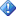 Agentless monitoring is not supported by Microsoft System Center Management Pack for SQL Server 2016 Reporting Services (Native Mode). Note 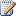 Please refer to “Monitoring Scenarios” section for a full list of monitoring scenarios supported by this monitoring pack.Note For more information and detailed instructions on setup and configuration see “Configuring Microsoft System Center Management Pack for SQL Server 2016 Reporting Services (Native Mode)” section of this guide.Note This monitoring pack doesn’t discover database objects for both SSRS Catalog Database and SSRS Temporary Database. It is recommended to import the monitoring pack for SQL Server to enable discovery, monitoring and health rollup for SSRS databases. This monitoring pack does not depend on monitoring pack for SQL Server, i.e. installation of monitoring pack for SQL Server is optional.PrerequisitesAs a best practice, you should import Windows Server Management Pack for the operating system you are using. Windows Server Management Packs monitor aspects of the operating system that influence the performance of computers running SQL Server Reporting Services, such as disk capacity, disk performance, memory utilization, network adapter utilization, and processor performance.Files in this Monitoring PackMicrosoft System Center Management Pack for SQL Server 2016 Reporting Services (Native Mode) includes the following files:Mandatory ConfigurationTo configure Microsoft System Center Management Pack for SQL Server 2016 Reporting Services (Native Mode) complete the following steps:Review “Configuring Microsoft System Center Management Pack for SQL Server 2016 Reporting Services (Native Mode)” section of this guide.Grant required permissions as described in “Security Configuration” section of this guide.Enable Agent Proxy option on all agents installed on the servers, which host either an Instance of SQL Server 2016 Reporting Services or SQL Server instance with respective SSRS Catalog Database hosted. For more information about enabling Agent Proxy option, see “How to enable Agent Proxy option” section of this guide.Import the Monitoring Pack.Associate Microsoft SQL Server 2016 Run As profiles with accounts that have appropriate permissions. For more information about configuring Run As profiles, see “How to configure Run As profile” section of this guide.Make sure that TCP/IP protocol is enabled for SQL Server instance hosting the report server database.Note that SQL Server Browser service is mandatory for Reporting Services discovery and monitoring. SQL Server Browser must be installed and turned on as on the computers with Reporting Services installed, so as on the computers with SQL Server instances installed which host the report server database.Monitoring Pack PurposeIn this section:Monitoring ScenariosHow Health Rolls UpNote For details on the discoveries, rules, monitors and views contained in this monitoring pack, see the following sections of this guide:Appendix: Management Pack Objects and WorkflowsAppendix: Management Pack Views and DashboardsMonitoring ScenariosDiscovery of SQL Server 2016 Reporting Services InstanceMicrosoft System Center Management Pack for SQL Server 2016 Reporting Services (Native Mode) automatically discovers instances of SSRS 2016. To enable this, the monitoring pack implements the following workflow:Monitoring pack reads the registry to detect if the installation of SQL Server 2016 Reporting Services exists on the server. If the installation has been detected, the monitoring pack creates “Seed” object.If “Seed” object has been discovered, the monitoring pack reads various data sources (the registry, WMI, SSRS configuration file, etc.) to discover instance properties and “Deployment Seed” object.Note “Deployment Seed” object is an unhosted object, and is managed by SCOM Management Server.Note Appropriate permissions are required to access all the necessary data sources. Please review “Security Configuration” section of this guide for details.Discovery of SQL Server 2016 Reporting Services DeploymentMicrosoft System Center Management Pack for SQL Server 2016 Reporting Services (Native Mode) automatically discovers Deployments of SQL Server 2016 Reporting Services. Deployment includes the following components:One or more instances of SQL Server 2016 Reporting Services.SSRS Catalog SQL Server DatabasesSSRS Temporary SQL Server Database.Deployment discovery runs on a SCOM Management Server, and queries SCOM API to get the list of SSRS Instances, as well as the list of databases discovered at different servers.Deployment discovery not only creates “Deployment” object, but also “Deployment Watcher” object. Both objects are unhosted.SSRS Scale-out Deployment is a distributed application by its nature, therefore “Deployment” object is managed by Management Server, its purpose is to combine the health of various SSRS components and group respective SCOM objects.“Deployment Watcher” is an auxiliary object, and is managed by either an agent installed on the server hosting SSRS Catalog Database, or an agent hosting one of SSRS Instances from the given deployment. This object is used to collect information about SQL Server 2016 Reporting Services deployment in its entirety.Note Appropriate permissions are required to access all the necessary data sources. Please review “Security Configuration” section of this guide for details.Note Microsoft System Center Management Pack for SQL Server 2016 Reporting Services (Native Mode) doesn’t discover any database objects for SSRS Catalog Database and SSRS Temporary Database. You should install SCOM Monitoring Pack for SQL Server to enable this functionality. Availability of SQL Server 2016 Reporting Services componentsThis monitoring pack introduces a set of monitors, which enable the monitoring of both SSRS Deployments and SSRS Instances. The monitors verify the availability of these components from following perspectives:SSRS Deployment:SSRS catalog database is accessible;SSRS temporary database is accessible;There are no broken references to shared data sources;Number of failed report executions (expressed as percentage of total report executions) is below the threshold;All instances within deployment are discovered.SSRS Instance:SSRS catalog database is accessible;SSRS temporary database is accessible;SSRS windows service is started;SSRS web service is accessible;SSRS report manager is accessible;SSRS Instance is not using too much CPU resources;SSRS Instance is not using too much memory resources;There is no memory configuration conflict between SSRS Instance and SQL Server Database Engine (if both components are running on the same server);Other processes allow enough memory resources for the SSRS Instance;Number of failed report executions per minute is below the threshold for the given SSRS Instance;Note Microsoft System Center Management Pack for SQL Server 2016 Reporting Services (Native Mode) doesn’t observe the health of SSRS Catalog Database and SSRS Temporary Database from SQL Server Database perspective. You should install SCOM Monitoring Pack for SQL Server to enable this functionality. Note Some monitors are disabled by default. Please review “Appendix: Management Pack Objects and Workflows” section of this guide for more details about monitoring workflows implemented in this monitoring pack.Performance of SQL Server 2016 Reporting Services installationThis monitoring pack collects the following performance metrics:SSRS Deployment:Failed report executions per minuteReport executions per minuteNumber of reportsNumber of shared data sourcesNumber of subscriptionsOn-demand execution failures per minuteOn-demand executions per minuteScheduled execution failures per minuteScheduled executions per minuteSSRS Instance:CPU utilization (%)WorkingSetMaximum (GB)WorkingSetMinimum (GB)Memory consumed by other processes (%)Memory consumed by SSRS (GB)Total memory on the Server (GB)Total memory consumed on the server (GB)Failed report executions per minuteReport executions per minuteNote Please review “Appendix: Management Pack Objects and Workflows” section of this guide for more details about monitoring workflows implemented in this monitoring pack.How Health Rolls UpThe following diagram shows how health states of the objects roll up in this monitoring pack.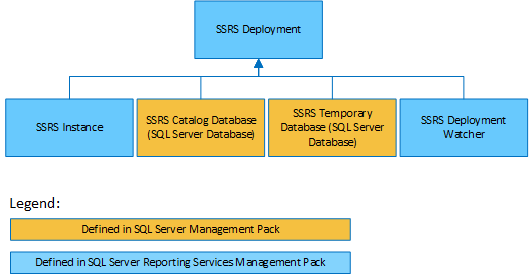 Configuring the Management PackThis section provides guidance on configuring and tuning this monitoring pack.In this section:Best Practice: Create a Management Pack for CustomizationsHow to import a Management PackHow to enable Agent Proxy optionHow to configure a Run As profileSecurity ConfigurationRun As ProfilesRequired permissionsBest Practice: Create a Management Pack for CustomizationsMicrosoft System Center Management Pack for SQL Server 2016 Reporting Services (Native Mode) is sealed so that you cannot change any of the original settings in the management pack file. However, you can create customizations, such as overrides or new monitoring objects, and save them to a different management pack. By default, Operations Manager saves all customizations to the default management pack. As a best practice, you should create a separate management pack instead for each sealed management pack you want to customize.Creating a new management pack for storing overrides has the following advantages: 	When you create a management pack for the purpose of storing customized settings for a sealed management pack, it is helpful to base the name of the new management pack on the name of the management pack that it is customizing, such as “Microsoft SQL Server 2016 Reporting Services Overrides”.Creating a new management pack for storing customizations of each sealed management pack makes it easier to export the customizations from a test environment to a production environment. It also makes it easier to delete a management pack, because you must delete any dependencies before you can delete a management pack. If customizations for all management packs are saved in the Default Management Pack and you need to delete a single management pack, you must delete the Default Management Pack first, which also deletes customizations to other management packs.For more information about sealed and unsealed management packs, see Management Pack Formats. For more information about management pack customizations and the default management pack, see About Management Packs.How to Create a New Management Pack for Customizations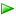 How to import a Monitoring PackFor more information about importing a management pack, see How to Import an Operations Manager Management Pack.How to enable Agent Proxy optionTo enable Agent Proxy option complete the following steps:1.	Open the Operations Console and click Administration button.2.	In Administrator pane, click Agent Managed.3.	Double-click an agent in the list.4.	On Security tab, select Allow this agent to act as a proxy and discover managed objects on other computers.How to configure a Run As profileTo configure a Run As profile complete the following steps:Identify the names of the target computers, where the default action account has insufficient rights to monitor SQL Server 2016 Reporting Services.For each system, create or use an existing set of credentials that have at least the set of privileges discussed in “Security Configuration” section of this management pack guide.For each set of credentials identified in step 2, make sure a corresponding Run As Account exists in the management group. Create a Run As Account if necessary.Setup the mappings between the targets and the Run As Accounts on the Run As Accounts tab of each of the Run As Profiles.Note Please refer to “Run As Profiles” section for the detailed explanation of what Run As profiles are defined in Microsoft System Center Management Pack for SQL Server 2016 Reporting Services (Native Mode). Note Please refer to “Appendix: Run As Profiles” section for the full list of discoveries, rules and monitors to identify the rules and monitors associated with each Run As Profile.Security ConfigurationThis section provides guidance on configuring the security for this monitoring pack.In this section:Run As ProfilesLow-Privilege EnvironmentsRun As ProfilesWhen Microsoft System Center Management Pack for SQL Server 2016 Reporting Services (Native Mode) is imported for the first time, it creates three new Run As profiles:Microsoft SQL Server 2016 Discovery Run As ProfileMicrosoft SQL Server 2016 Monitoring Run As ProfileMicrosoft SQL Server 2016 SCOM SDK Run As ProfileBy default, all discoveries, monitors and rules defined in SQL Server 2016 Reporting Services management pack use accounts defined in “Default Action Account” Run As profile. If the default action account for the given system does not have the necessary permissions to discover or monitor the instance of SQL Server 2016 Reporting Services, then those systems can be bound to more specific credentials in “Microsoft SQL Server 2016 Reporting Services …” Run As profiles, which do have access.NoteFor more information about configuring Run As profiles, see “How to configure Run As profile” section of this guide.Note Please refer to “Appendix: Run As Profiles” section for the full list of discoveries, rules and monitors to identify rules and monitors associated with each Run As Profile.Administration This section describes how to configure required permissions for Microsoft System Center Management Pack for SQL Server 2016 Reporting Services (Native Mode). All workflows (discoveries, rules and monitors) in this monitoring pack are bound to Run As profiles described in “Run As Profiles” section. To enable the monitoring, appropriate permissions should be granted to Run As accounts, and these accounts should bound to respective Run As profiles. Subsections below describe how to grant permissions at Operating System, SQL Server and SQL Server Reporting Services level.Note Please refer to “Run As Profiles” section for the detailed explanation of what Run As profiles are defined in Microsoft System Center Management Pack for SQL Server 2016 Reporting Services (Native Mode). NoteFor more information about configuring Run As profiles, see “How to configure Run As profile” section of this guide.Note Please refer to “Appendix: Run As Profiles” section for the full list of discoveries, rules and monitors to identify the rules and monitors associated with each Run As Profile.Low-Privilege EnvironmentsTo configure permissions in Active DirectoryIn Active Directory, create three domain users that will be commonly used for low-privilege access to all target SSRS instances and SQL Server DBE instances hosting report database:a.	SSRSMonitoringb.	SSRSDiscoveryc.	SSRSSDKCreate a domain group named SSRSMPLowPriv and add the following domain users:a.	SSRSMonitoringb.	SSRSDiscoveryTo configure permissions on the agent machineGrant Local Administrator permissions to SSRSMPLowPriv group.To configure permissions on the instance of SQL Server 2016 Reporting ServicesOpen Internet Explorer and connect to SSRS Report Manager.Click “Site Settings” link in the upper right corner of the page to navigate to “Site Settings” page.Click “Security” menu item on the left side of “Site Settings” page.Click “New Role Assignment” button.On “New Role Assignment” enter the group name (<Your Domain>\SSRSMPLowPriv) and check “System Administrator” check box.Click “OK” button to apply changes.To configure permissions on SQL Server 2016 Reporting Services Catalog DatabaseIn SQL Server Management Studio, for the instance of SQL Server Database Engine which hosts SSRS Catalog Database, create a login for “SSRSMPLowPriv”.Create a SSRSMPLowPriv user in both SSRS Catalog and Temporary databases.Assign db_datareader role for SSRSMPLowPriv on both SSRS Catalog and Temporary databases.To configure permissions on the System Center Operations Manager Management ServerGrant Local Administrator permissions to SSRSSDK account.To configure permissions on the System Center Operations ManagerOpen SCOM Console and navigate to “Administration” pane.Select “User Roles” view (located under “Security” folder).Right-click “Operations Manager Operators” role and click “Properties” in the context menu.In “General Properties” tab click “Add” button.Find SSRSSDK user and click “OK”.Click “OK” button to apply changes and close “User Role Properties” dialog.To configure System Center Operations Manager Import SQL Server Management Pack, if it has not been imported.Create SSRSMonitoring, SSRSDiscovery and SSRSSDK Run As accounts with “Windows” account type. For more information about how to create a Run As account, see How to Create a Run As Account in Operations Manager 2007 or How to Create Run As Account in Operations Manager 2012. For more information about various Run As Account types, see Run As Accounts and Run As Profiles in Operations Manager 2007 or Managing Run As Accounts and Profiles in Operations Manager 2012.On System Center Operations Manager console, configure the Run As profiles as follows:Set “Microsoft SQL Server 2016 Discovery Run As Profile” Run As profile to use SSRSDiscovery Run As account.Set “Microsoft SQL Server 2016 Monitoring Run As Profile” Run As profile to use SSRSMonitoring Run As account.Set “Microsoft SQL Server 2016 SCOM SDK Run As Profile” Run As profile to use SSRSSDK Run As account.Viewing Information in the Operations Manager ConsoleVersion-independent (generic) views and dashboardsThis monitoring pack uses common folder structure introduced with the first release of Monitoring Pack for SQL Server 2014. The following views and dashboards are version-independent, and show information about all versions of SQL Server: Microsoft SQL Server 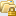 Active Alerts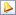 SQL Server Roles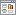 Summary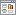 Computers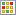 Task Status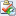 “SQL Server Roles” dashboard provides information about all instances of SQL Server Database Engine, SQL Server Reporting Services, SQL Server Analysis Services and SQL Server Integration Services: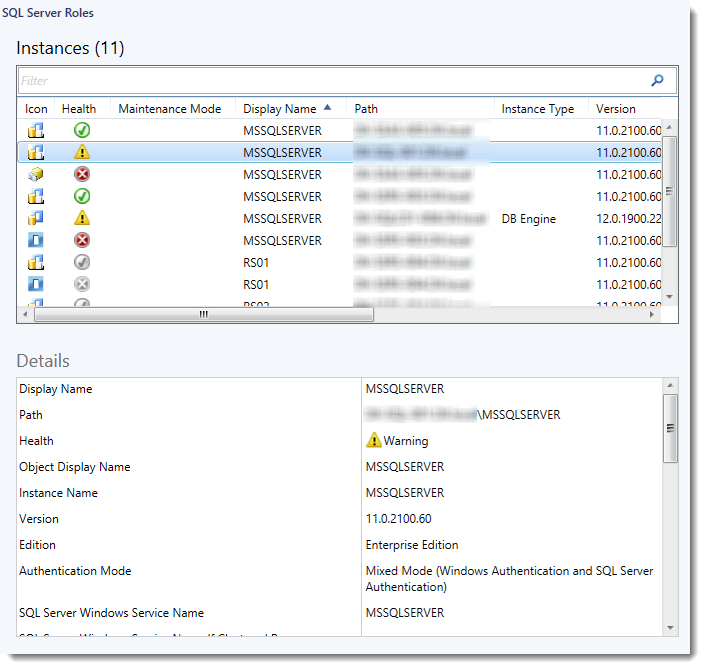 SQL Server 2016 Reporting Services viewsMicrosoft System Center Management Pack for SQL Server 2016 Reporting Services (Native Mode) introduces a comprehensive set of state, performance and alert view which can be found in the dedicated folder:MonitoringMicrosoft SQL Server SQL Server Reporting Services	Reporting Services 2016Note Please refer to “Appendix: Monitoring Pack Views and Dashboards” section of this guide for the full list of views.Note Some views may contain very long list of objects or metrics. To find a specific object or group of objects, you can use Scope, Search, and Find buttons on the Operations Manager toolbar. For more information, see “Finding Data and Objects in the Operations Manager Consoles” article in Operations Manager Help.DashboardsThis monitoring pack includes a set of rich dashboards which provide detailed information about SQL Server 2016 Reporting Services Instances and Deployments. Note For detailed information, see SQLServerDashboards.doc.LinksThe following links connect you to information about common tasks that are associated with System Center Monitoring Packs:Management Pack Life Cycle How to Import an Operations Manager Management Pack Creating a Management Pack for Overrides Managing Run As Accounts and Profiles How to Export an Operations Manager Management Pack How to Remove an Operations Manager Management Pack If you already have some familiarity with the basic functionality of Management Packs and would like to expand your Service Pack knowledge, you may check out a free System Center 2012 R2 Operations Manager Management Pack course at Microsoft Virtual Academy (MVA).With questions about Operations Manager and monitoring packs, refer to System Center Operations Manager community forum (http://go.microsoft.com/fwlink/?LinkID=179635).Important All information and content on non-Microsoft sites is provided by the owner or the users of the website. Microsoft makes no warranties, express, implied, or statutory, as to the information at this website.Appendix: Monitoring Pack Views and Dashboards Microsoft SQL ServerActive AlertsSQL Server RolesSummaryComputersTask Status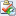 SQL Server Reporting Services Reporting Services 2016	Active Alerts Summary	DeploymentsInstances	Performance		Deployment performance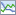 		Instance performanceAppendix: Monitoring Pack Objects and WorkflowsHealth ServiceThis type represents the System Center Health Service.Health Service - DiscoveriesSSRS 2016: Native Mode Deployment DiscoveryThis rule discovers all instances of SSRS 2016 Native Mode Deployments.Microsoft SQL Server 2016 Reporting Services (Native Mode)Microsoft SQL Server 2016 Reporting Services (Native Mode)Microsoft SQL Server 2016 Reporting Services (Native Mode) - DiscoveriesSSRS 2016: Microsoft SQL Server 2016 Reporting Services (Native Mode) DiscoveryThis rule discovers all instances of Microsoft SQL Server 2016 Reporting Services (Native Mode).Microsoft SQL Server 2016 Reporting Services (Native Mode) - Unit monitorsMemory consumed by SSRS InstanceThe monitor alerts if the memory usage by the SSRS process is close to the limit defined by WorkingSetMaximum setting.Web service accessibleThe monitor raises an alert, if monitoring workflow cannot connect to SSRS web service.Report manager accessibleThe monitor raises an alert, if monitoring workflow cannot connect to SSRS Report ManagerInstance configuration stateThe monitor raises an alert, if SSRS instance has certain configuration problems.Windows service stateThe monitor alerts if SSRS Windows service is not in running state for a longer period than the threshold.CPU utilization (%)The monitor alerts if the CPU usage by the SSRS process is close to 100%.Memory consumed by othersThe monitor alerts if the memory consumed by processes other than SSRS does not allow SSRS to allocate the amount of memory prescribed by WorkingSetMinimum setting. The monitor uses the following formula to determine the state:
({WorkingSetMinimum} + {Memory Consumed By Others})*100/{Total Memory} < {Threshold (%)}Temporary database accessibleThe monitor raises an alert, if the instance failed to connect to Reporting Services Temporary Database. Note: This monitor is disabled by default. Please use overrides to enable it when necessary.Database accessibleThe monitor raises an alert, if the monitoring workflow cannot access the Reporting Services Database. Note: This monitor is disabled by default. Please use overrides to enable it when necessary.Configuration conflict with SQL ServerThe monitor alerts if there is a SQL Server process running on the server, and WorkingSetMaximum setting for the SSRS Instance does not allow enough memory for the SQL server process. Note: This monitor is disabled by default. Please use overrides to enable it when necessary.Number of failed report executionsThe monitor checks, if the number of failed report executions per minute does not exceed the threshold expressed as an absolute value. The monitor will raise an alert and change its state only when several consecutive checks have failed. Note: This monitor is disabled by default. Please use overrides to enable it when necessary.Microsoft SQL Server 2016 Reporting Services (Native Mode) - Rules (non-alerting)SSRS 2016: Report executions per minuteThe rule collects the number of report executions per minute for the given SSRS Instance.SSRS 2016: Failed report executions per minuteThe rule collects the number of report execution failures per minute for the given SSRS Instance.SSRS 2016: Memory consumed by SSRS (GB)The rule collects the amount of memory consumed by the given SSRS Instance.SSRS 2016: WorkingSetMaximum (GB)The rule collects configuration for WorkingSetMaximum setting in gigabytes for instance.SSRS 2016: CPU utilization (%)The rule collects CPU usage by SSRS Instance.SSRS 2016: Total memory consumed on the server (GB)The rule collects the total size of memory used in gigabytes on the computer, where the instance is located.SSRS 2016: WorkingSetMinimum (GB)The rule collects the value of WorkingSetMinimum setting in gigabytes for the given SSRS Instance.SSRS 2016: Memory consumed by other processes (%)The rule collects memory usage by other processes on the instance.SSRS 2016: Total memory on the Server (GB)The rule collects the total size of memory in gigabytes on the computer, where the instance is located.Microsoft SQL Server 2016 Reporting Services Instance SeedIt is a seed for Microsoft SQL Server 2016 Reporting Services (Native Mode) installation. This object indicates that the particular server computer contains Microsoft SQL Server 2016 Reporting Services (Native Mode) installation.Microsoft SQL Server 2016 Reporting Services Instance Seed - DiscoveriesSSRS 2016: Native Mode Deployment DiscoveryThis rule discovers all instances of SSRS 2016 Native Mode Deployments.SSRS 2016: Microsoft SQL Server Reporting Services (Native Mode) Seed DiscoveryThis rule discovers a seed for Reporting Services installation. This object indicates that the particular server computer contains Reporting Services (Native Mode) installation.Microsoft SQL Server 2016 Reporting Services Instance Seed - Rules (alerting)SSRS 2016: An error occurred during execution of a SSRS 2016 MP managed moduleThe rule oversees the Event Log and watches for error events submitted by SSRS 2016 management pack. If one of the workflows (discovery, rule or monitor) fails, an event is logged, and a critical alert is reported.Server Roles GroupServer Roles Group contains all SQL Server root objects such as Database Engine, Analysis Services instance or Reporting Service instance.Server Roles Group - DiscoveriesSSRS 2016: Server Roles Group DiscoveryThis object discovery populates the Server Roles group to contain all SQL Server root objects such as Database Engine, Analysis Services instance or Reporting Service instance.SQL Server Alerts Scope GroupSQL Server Alerts Scope Group contains SQL Server objects which can throw alerts.SQL Server Alerts Scope Group - DiscoveriesSSRS 2016: Alerts Scope Group DiscoveryThis object discovery populates the Alerts Scope group to contain all SQL Server objects which can throw alerts.SQL Server ComputersThis group contains all Windows computers that are running a component of Microsoft SQL Server.SQL Server Computers - DiscoveriesSSRS 2016: Discover SQL Server Reporting Services Computer Group membershipPopulates the computer group to contain all computers running a component of Microsoft SQL Server.SSRS 2016 DeploymentReporting Services (native mode) supports a scale-out deployment model that allows running multiple report server instances that share a single report server database. Scale-out deployments are used to increase scalability of report servers to handle more concurrent users and larger report execution loads. It can also be used to dedicate specific servers to process interactive or scheduled reports.SSRS 2016 Deployment - DiscoveriesSSRS 2016: Native Mode Deployment DiscoveryThis rule discovers all instances of SSRS 2016 Native Mode Deployments.SSRS 2016 Deployment - Unit monitorsAll deployment instances are discoveredThe monitor raises an alert, if not all SSRS Instances are discovered for the given SSRS Deployment.SSRS 2016 Deployment - Dependency (rollup) monitorsDeployment Watcher Configuration (rollup)Microsoft SQL Server 2016 Reporting Services Deployment Watcher Configuration Health Rollup MonitorInstance Performance (rollup)Microsoft SQL Server 2016 Reporting Services Reporting Services Instance Performance Health Rollup MonitorInstance Configuration (rollup)Microsoft SQL Server 2016 Reporting Services Reporting Services Instance Configuration Health Rollup MonitorDeployment Watcher Performance (rollup)Microsoft SQL Server 2016 Reporting Services Deployment Watcher Performance Health Rollup MonitorDatabase Configuration (rollup)Microsoft SQL Server 2016 Reporting Services Database Configuration Health Rollup MonitorDatabase Performance (rollup)Microsoft SQL Server 2016 Reporting Services Database Performance Health Rollup MonitorDeployment Watcher Availability (rollup)Microsoft SQL Server 2016 Reporting Services Deployment Watcher Availability Health Rollup MonitorInstance Availability (rollup)Microsoft SQL Server 2016 Reporting Services Reporting Services Instance Availability Health Rollup MonitorInstance Security (rollup)Microsoft SQL Server 2016 Reporting Services Reporting Services Instance Security Health Rollup MonitorDatabase Security (rollup)Microsoft SQL Server 2016 Reporting Services Database Security Health Rollup MonitorDatabase Availability (rollup)Microsoft SQL Server 2016 Reporting Services Database Availability Health Rollup MonitorDeployment Watcher Security (rollup)Microsoft SQL Server 2016 Reporting Services Deployment Watcher Security Health Rollup MonitorSSRS 2016 Deployment SeedIt is a seed for Microsoft SQL Server 2016 Reporting Services (Native Mode) Deployment installation. This object indicates that Deployment exists within the managed environment. This object is unhosted and managed by SCOM Management Servers.SSRS 2016 Deployment Seed - DiscoveriesSSRS 2016: Deployment Seed DiscoveryThis rule discovers Deployment Seed of Microsoft SQL Server 2016 Reporting Services (Native Mode).SSRS 2016 Deployment WatcherDeployment Watcher is a hidden object, which is used as a target to run monitoring workflows for Deployment object. Deployment Watcher is an unhosted object. The server hosting SSRS Catalog Database is used to manage this object. If the server hosting the database has no agent installed, then one of SSRS servers will take responsibility of running the respective workflows.SSRS 2016 Deployment Watcher - DiscoveriesSSRS 2016: Native Mode Deployment DiscoveryThis rule discovers all instances of SSRS 2016 Native Mode Deployments.SSRS 2016 Deployment Watcher - Unit monitorsNumber of failed report executionsThe monitor alerts if the number of failed report executions expressed as a percentage of total number of report executions is higher than the threshold. The monitor will raise an alert and change its state only when several consecutive checks have failed.Temporary database accessibleThe monitor raises an alert, if the deployment watcher fails to connect to Reporting Services Temporary Database.Database accessibleThe monitor changes its state and raises an alert, if the deployment watcher fails to connect to Reporting Services DatabaseMisconfigured data sourcesThe monitor alerts if misconfigured data sources are detected.SSRS 2016 Deployment Watcher - Rules (non-alerting)SSRS 2016: Number of subscriptionsThe rule collects the number of subscriptions configured for SSRS Deployment. The rule queries SSRS Catalog database to get the information.SSRS 2016: Number of shared data sourcesThe rule collects the number of shared data sources deployed to SSRS Deployment. The rule queries SSRS Catalog database to get the information.SSRS 2016: Scheduled execution failures per minuteThe rule collects the number of scheduled execution failures per minute for entire SSRS Deployment. The rule queries SSRS Catalog database to get the information.SSRS 2016: On-demand executions per minuteThe rule collects the number of on-demand executions per minute for entire SSRS Deployment. The rule queries SSRS Catalog database to get the information.SSRS 2016: Scheduled executions per minuteThe rule collects the number of scheduled executions per minute for entire SSRS Deployment. The rule queries SSRS Catalog database to get the information.SSRS 2016: Report executions per minute (Deployment)The rule collects the total number of report executions per minute for entire Deployment of SQL Server Reporting Services. The rule queries SSRS Catalog database to get the information.SSRS 2016: Number of reportsThe rule collects the number of reports deployed to SSRS Deployment. The rule queries SSRS Catalog database to get the information.SSRS 2016: On-demand execution failures per minuteThe rule collects the number of on-demand execution failures per minute for entire SSRS Deployment. The rule queries SSRS Catalog database to get the information.SSRS 2016: Failed report executions per minute (Deployment)The rule collects the number of failed report executions per minute for entire Deployment of SQL Server Reporting Services.SSRS 2016: Alerts Scope GroupSQL Server Reporting Services Alerts Scope Group contains SQL Server Reporting Services objects that can throw alerts.SSRS 2016: Alerts Scope Group - DiscoveriesSSRS 2016: Local Alerts Scope Group DiscoveryThis object discovery populates the Local Alerts Scope group to contain all SQL Server Reporting Service Roles.SSRS 2016: Deployment GroupThis group contains all discovered SQL Server Reporting Services 2016 Deployment and Deployment Watcher objects.SSRS 2016: Deployment Group - DiscoveriesSSRS 2016: Deployment Group DiscoveryThis object discovery populates the Local Deployment group to contain all discovered SQL Server Reporting Services 2016 Deployment and Deployment Watcher objects.SSRS 2016: Instance GroupThis group contains all discovered Microsoft SQL Server 2016 Reporting Services (Native Mode) objects.SSRS 2016: Instance Group - DiscoveriesSSRS 2016: Instance Group DiscoveryThis object discovery populates the Local Instance group to contain all discovered Microsoft SQL Server 2016 Reporting Services (Native Mode) objects.SSRS: Deployment GroupThis group contains all discovered SQL Server Reporting Services Deployment and Deployment Watcher objects.SSRS: Deployment Group - DiscoveriesSSRS 2016: Global Deployment Group DiscoveryThis object discovery populates the Global Deployment group to contain all discovered SQL Server Reporting Services Deployment and Deployment Watcher objects.SSRS: Instance GroupThis group contains all discovered Microsoft SQL Server Reporting Services (Native Mode) objects.SSRS: Instance Group - DiscoveriesSSRS 2016: Global Instance Group DiscoveryThis object discovery populates the Global Instance group to contain all discovered Microsoft SQL Server Reporting Services (Native Mode) objects. Appendix: Run As ProfilesAppendix: Known Issues and Release NotesInstance discovery fails, if host name cannot be resolved in DNSIssue: SSRS Instance discovery fails with the following error:SSRS instance cannot be discovered because of the following issue:Module: Microsoft.SQLServer2016.ReportingServices.Module.Discovery.ReportingServicesNativePropertyNo such host is known   at System.Net.Dns.InternalGetHostByName(String hostName, Boolean includeIPv6)   at System.Net.Dns.GetHostEntry(String hostNameOrAddress)Resolution: Make sure that host name and host IP address can be resolved in DNS.SSRS Deployment Seed discovery may fail, if all services are stoppedIssue: SSRS Deployment Seed discovery fails and “An error occurred during execution of a SSRS 2016 MP managed module” alert is registered, if all SSRS Instances are stopped, or a corresponding SSRS Catalog database is inaccessible.Resolution: Make database available for accounts used to discover SSRS Deployment and start SSRS Instances. In case SSRS services have been stopped intentionally, and you do not plan to use them in future, uninstall SSRS Instances, or use overrides to disable SSRS Deployment Seed discovery for all SSRS Instances, which are part of the affected SSRS Deployment.SSRS Instances deployed to different AD domains, or to servers, which are not members of the domain, are monitored incorrectlyIssue: The current release of Microsoft System Center Management Pack for SQL Server 2016 Reporting Services (Native Mode) might not operate correctly, when different components of SSRS Deployment are deployed to servers, which are members of different domains or workgroups.Resolution: No resolution is known at the moment.Dashboards may crash upon MP upgradeIssue: In some cases, upon upgrade of the MP to version 6.6.7.6 the Operations Console may crash with ObjectNotFoundException error.Resolution: Wait until the importing process is completed, and restart the Operations Console. Mind that the Operations Console restarting is essential after MP upgrade. Otherwise the dashboards will not work.Usage of Local System as monitoring account may lead to errorsIssue: On specific configurations, usage of Local System as monitoring account is not sufficient and may lead to errors (for Report manager accessible and Web service accessible monitors in particular).Resolution: A domain user with appropriate privileges is essential for the monitoring.Release DateChangesJune, 2017 (version 6.7.31.0 RTM)Re-implemented Instance seed discovery: replaced the managed module with a PowerShell scriptRe-implemented Deployment seed discovery: added a retry policy and improved error handlingUpdated the visualization libraryDecember, 2016 (version 6.7.15.0 RTM)Added support for configurations where computer host names are longer than 15 symbolsFixed: Web Service monitors do not support URL reservation https://+:<port>/<ReportServerPage> (protocol is HTTPS)Updated the visualization libraryJune, 2016Updated the visualization libraryRun As profiles are now presented in GPMP library and ready to become generic profiles for all SQL Server MPs starting with 2016March, 2016Original release of this management packConfigurationSupportSQL Server Reporting Services (Native Mode)64-bit SQL Server 2016 Reporting Services on 64-bit OSSQL Server Database Engine hosting the report server database64-bit SQL Server 2014 Database Engine on 64-bit OS64-bit SQL Server 2016 Database Engine on 64-bit OSClustered serversNo Agentless monitoringNot supportedVirtual environmentYesFileDescriptionMicrosoft.SQLServer.2016.ReportingServices.Discovery.mpbThis Management Pack discovers Microsoft SQL Server 2016 Reporting Services (Native Mode) and related objects. The management pack contains the discovery logic only, and requires a separate monitoring management pack to be imported to monitor the discovered objects.Microsoft.SQLServer.2016.ReportingServices.Monitoring.mpbThe Microsoft SQL Server 2016 Reporting Services (Monitoring, Native Mode) Management Pack enables the monitoring of Microsoft SQL Server 2016 Reporting Services (Monitoring, Native Mode).Microsoft.SQLServer.2016.ReportingServices.Presentation.mpThis management pack defines dashboards for Microsoft SQL Server 2016 Reporting Services (Native Mode).Microsoft.SQLServer.2016.ReportingServices.Views.mpThis management pack defines views for Microsoft SQL Server 2016 Reporting Services (Native Mode).Microsoft.SQLServer.Generic.Dashboards.mpThis Management Pack defines common components required for SQL Server dashboards.Microsoft.SQLServer.Generic.Presentation.mpThis Management Pack defines common folder structure and views.Microsoft.SQLServer.Visualization.Library.mpbMicrosoft SQL Server Visualization Library contains basic visual components required for SQL Server dashboards.1.	Open the Operations console, and then click Administration button.2.	Right-click Management Packs, and then click Create New Management Pack.3.	Enter a name (for example, SQLMP Customizations), and then click Next.4.	Click Create.Run As ProfileWorkflow TypeWorkflowMicrosoft SQL Server 2016 Discovery Run As ProfileDiscoverySSRS 2016: Deployment Seed DiscoveryMicrosoft SQL Server 2016 Discovery Run As ProfileDiscoverySSRS 2016: Microsoft SQL Server 2016 Reporting Services (Native Mode) DiscoveryMicrosoft SQL Server 2016 SCOM SDK Run As ProfileDiscoverySSRS 2016: SSRS 2016 Native Mode Deployment DiscoveryMicrosoft SQL Server 2016 SCOM SDK Run As ProfileMonitorAll deployment instances are discoveredMicrosoft SQL Server 2016 Monitoring Run As ProfileMonitorConfiguration conflict with SQL ServerMicrosoft SQL Server 2016 Monitoring Run As ProfileMonitorCPU utilization (%)Microsoft SQL Server 2016 Monitoring Run As ProfileMonitorDatabase accessibleMicrosoft SQL Server 2016 Monitoring Run As ProfileMonitorDatabase accessibleMicrosoft SQL Server 2016 Monitoring Run As ProfileMonitorInstance configuration stateMicrosoft SQL Server 2016 Monitoring Run As ProfileMonitorMemory consumed by othersMicrosoft SQL Server 2016 Monitoring Run As ProfileMonitorMemory consumed by SSRS InstanceMicrosoft SQL Server 2016 Monitoring Run As ProfileMonitorMisconfigured data sourcesMicrosoft SQL Server 2016 Monitoring Run As ProfileMonitorNumber of failed report executionsMicrosoft SQL Server 2016 Monitoring Run As ProfileMonitorNumber of failed report executionsMicrosoft SQL Server 2016 Monitoring Run As ProfileMonitorReport manager accessibleMicrosoft SQL Server 2016 Monitoring Run As ProfileMonitorTemporary database accessibleMicrosoft SQL Server 2016 Monitoring Run As ProfileMonitorTemporary database accessibleMicrosoft SQL Server 2016 Monitoring Run As ProfileMonitorWeb service accessibleMicrosoft SQL Server 2016 Monitoring Run As ProfileMonitorWindows service stateMicrosoft SQL Server 2016 Monitoring Run As ProfileRuleSSRS 2016: CPU utilization (%)Microsoft SQL Server 2016 Monitoring Run As ProfileRuleSSRS 2016: Failed report executions per minuteMicrosoft SQL Server 2016 Monitoring Run As ProfileRuleSSRS 2016: Failed report executions per minute (Deployment)Microsoft SQL Server 2016 Monitoring Run As ProfileRuleSSRS 2016: Memory consumed by other processes (%)Microsoft SQL Server 2016 Monitoring Run As ProfileRuleSSRS 2016: Memory consumed by SSRS (GB)Microsoft SQL Server 2016 Monitoring Run As ProfileRuleSSRS 2016: Number of reportsMicrosoft SQL Server 2016 Monitoring Run As ProfileRuleSSRS 2016: Number of shared data sourcesMicrosoft SQL Server 2016 Monitoring Run As ProfileRuleSSRS 2016: Number of subscriptionsMicrosoft SQL Server 2016 Monitoring Run As ProfileRuleSSRS 2016: On-demand execution failures per minuteMicrosoft SQL Server 2016 Monitoring Run As ProfileRuleSSRS 2016: On-demand executions per minuteMicrosoft SQL Server 2016 Monitoring Run As ProfileRuleSSRS 2016: Report executions per minuteMicrosoft SQL Server 2016 Monitoring Run As ProfileRuleSSRS 2016: Report executions per minute (Deployment)Microsoft SQL Server 2016 Monitoring Run As ProfileRuleSSRS 2016: Scheduled execution failures per minuteMicrosoft SQL Server 2016 Monitoring Run As ProfileRuleSSRS 2016: Scheduled executions per minuteMicrosoft SQL Server 2016 Monitoring Run As ProfileRuleSSRS 2016: Total memory consumed on the server (GB)Microsoft SQL Server 2016 Monitoring Run As ProfileRuleSSRS 2016: Total memory on the Server (GB)Microsoft SQL Server 2016 Monitoring Run As ProfileRuleSSRS 2016: WorkingSetMaximum (GB)Microsoft SQL Server 2016 Monitoring Run As ProfileRuleSSRS 2016: WorkingSetMinimum (GB)